令和6年度「橋渡し研究プログラム」慶應義塾大学拠点　シーズ公募preF*本申請書は秘密情報として適切に取り扱います。（様式1）慶應義塾大学拠点シーズ公募 橋渡し研究プログラム・preF研究開発提案書※ 研究開発分担者等は全ての分担者について記載してください。また、人数に応じて適宜記載欄を追加してください。注 提出する際には、青文字の記載例と緑色吹き出しの説明文を削除してください。各年度別経費内訳（単位：千円）※AMEDへの申請の際には、直接経費（4.その他_その他）の中に「拠点の支援費」を含めて頂きますのでご留意ください。機関別経費（間接経費を含めた合計額）　　　　　　　　　　　　　　　（単位：千円）各経費の主な内訳（代表機関及び分担機関）【設備備品費】※応募後、必要に応じて見積書の提出を求めます【消耗品費】【旅費】【人件費】【その他：外注費】※応募後、必要に応じて見積書の提出を求めます【その他（その他）：拠点の支援費】※応募後、必要に応じて見積書の提出を求めます(現段階では記入不要です。AMED申請の際にご記入いただくことになります。)【応募額の上限※を越えて研究開発費を申請する課題】※10,000千円　該当　→以下に内訳と必要性、契約手続きに要する時間等を考慮した執行計画を記載してください。　非該当〇〇〇〇〇〇〇〇〇〇〇〇〇〇〇〇研究開発代表者及び研究開発分担者※1　所属機関と主たる研究場所が異なる場合は、主たる研究場所となる所属機関、所属部署（部局）及び役職も記載してください。※2　研究経費については、直接経費を記載してください。1　研究目的○○○○○○○○○○○○○○○○○○○○○○○○○○○○○○○○○○○○○○○○○○○○○○○○○○○○○○○○○○○○○○○○○○○○○○○○○○○○○○○○○○○○○○○○○○○○○○○○○○○。○○○○○○○○○○○○○○○○○○○○○○○○○○○○○○○○○○○○○○○○○○○○○○○○○○○○○○○○○○○○○○○○○○○○○○○○○○○○○○○○○○○○○○○○○○○○○○○○○○○。○○○○○○○○○○○○○○○○○○○○○○○○○○○○○○○○○○○○○○○○○○○○○○○○○○○○○○○○○○○○○○○○○○○○○○○○○○○○○○○○○○○○○○○○○○○○○○○○○○○。○○○○○○○○○○○○○○○○○○○○○○○○○○○○○○○○○○○○○○○○○○○○○○○○○○○○○○○○○○○○○○○○○○○○○○○○○○○○○○○○○○○○○○○○○○○○○○○○○○○。○○○○○○○○○○○○○○○○○○○○○○○○○○○○○○○○○○○○○○○○○○○○○○○○○○○○○○○○○○○○○○○○○○○○○○○○○○○○○○○○○○○○○○○○○○○○○○○○○○○。○○○○○○○○○○○○○○○○○○○○○○○○○○○○○○○○○○○○○○○○○○○○○○○○○○○○○○○○○○○○○○○○○○○○○○○○○○○○○○○○○○○○○○○○○○○○○○○○○○○。○○○○○○○○○○○○○○○○○○○○○○○○○○○○○○○○○○○○○○○○○○○○○○○○○○○○○○○○○○○○○○○○○○○○○○○○○○○○○○○○○○○○○○○○○○○○○○○○○○○。○○○○○○○○○○○○○○○○○○○○○○○○○○○○○○○○○○○○○○○○○○○○○○○○○○○○○○○○○○○○○○○○○○○○○○○○○○○○○○○○○○○○○○○○○○○○○○○○○○○。○○○○○○○○○○○○○○○○○○○○○○○○○○○○○○○○○○○○○○○○○○○○○○○○○○○○○○○○○○○○○○○○○○○○○○○○○○○○○○○○○○○○○○○○○○○○○○○○○○○。○○○○○○○○○○○○○○○○○○○○○○○○○○○○○○○○○○○○○○○○○○○○○○○○○○○○○○○○○○○○○○○○○○○○○○○○○○○○○○○○○○○○○○○○○○○○○○○○○○○。2　研究計画・方法（1）要約（2）研究計画・方法（概要）（300～500字以内）○○○○○○○○○○○○○○○○○○○○○○○○○○○○○○○○○○○○○○○○○○○○○○○○○○○○○。○○○○○○○○○○○○○○○○○○○○○○○○○○○○○○○○○○○○○○○○○○○○○○○○○○○○○○○○○○○○○○○○○○○○○○○○○○○○○○○○○○○○○○○○○○○○○○○○○○○。○○○○○○○○○○○○○○○○○○○○○○○○○○○○○○○○○○○○○○○○○○○○○○○○○○○○○○○○○○○○○○○○○○○○○○○○○○○○○○○○○○○○○○○○○○○○○○○○○○○。○○○○○○○○○○○○○○○○○○○○○○○○○○○○○○○○○○○○○○○○○○○○○○○○○○○○○○○○○○○○○○○○○○○○○○○○○○○○○○○○○○○○○○○○○○○○○○○○○○○。○○○○○○○○○○○○○○○○○○○○○○○○○○○○○○○○○○○○○○○○○○○○○○○○○○○○○○○○○○○○○○○○○○○○○○○○○○○○○○○○○○○○○○○○○○○○○○○○○○○。○○○○○○○○○○○○○○○○○○○○○○○○○○○○○○○○○○○○○○○○○○○○○○○。（○○○文字）（本文）（1,600字以内）○○○○○○○○○○○○○○○○○○○○○○○○○○○○○○○○○○○○○○○○○○○○○○○○○○○○○。○○○○○○○○○○○○○○○○○○○○○○○○○○○○○○○○○○○○○○○○○○○○○○○○○○○○○○○○○○○○○○○○○○○○○○○○○○○○○○○○○○○○○○○○○○○○○○○○○○○。○○○○○○○○○○○○○○○○○○○○○○○○○○○○○○○○○○○○○○○○○○○○○○○○○○○○○○○○○○○○○○○○○○○○○○○○○○○○○○○○○○○○○○○○○○○○○○○○○○○。○○○○○○○○○○○○○○○○○○○○○○○○○○○○○○○○○○○○○○○○○○○○○○○○○○○○○○○○○○○○○○○○○○○○○○○○○○○○○○○○○○○○○○○○○○○○○○○○○○○。○○○○○○○○○○○○○○○○○○○○○○○○○○○○○○○○○○○○○○○○○○○○○○○○○○○○○○○○○○○○○○○○○○○○○○○○○○○○○○○○○○○○○○○○○○○○○○○○○○○。○○○○○○○○○○○○○○○○○○○○○○○○○○○○○○○○○○○○○○○○○○○○○○○○○○○○○○○○○○○○○○○○○○○○○○○○○○○○○○○○○○○○○○○○○○○○○○○○○○○。○○○○○○○○○○○○○○○○○○○○○○○○○○○○○○○○○○○○○○○○○○○○○○○○○。（○○○字）別紙1　研究開発の主なスケジュール別紙２　実施体制について別紙３　シーズ開発の概要別紙4　実施計画3　研究費の応募・受入等の状況・エフォート（1）応募中の研究費（令和●年●月●日時点）（2）採択されている研究費（実施中の研究費・実施予定の研究費）（令和●年●月●日時点）（注：本研究開発課題の研究開始年度前に終了する研究費は含みません。）　*　（　）内には、研究開発期間全体の直接経費の総額を記載してください。（3）その他の活動エフォート：　50　％4　これまでに受けた研究費とその成果等（記載項目）資金制度名：期間（年度）：H  年度～H  年度研究開発課題名：研究開発代表者又は研究開発分担者の別：研究開発経費（直接経費）：    千円研究成果及び中間・事後評価結果：（1）【AMED事業】・AMED　○○事業（A）、H28～H30、「○○に関する研究」、代表者、40,000千円××××の成果を得た。・AMED　○○事業（B）、H30～R2、「○○に関する研究」、代表者、40,000千円××××の成果を得た。（2）【それ以外の研究費】・基盤研究（B）、H27～H29、「○○に関する研究」、代表者、40,000千円××××の成果を得た。別紙１研究開発の主なスケジュール別紙２実施体制図(別添要約)研究開発提案書要約※ 本「研究開発提案書要約」は２頁以内に収めてください。 １．研究開発課題名  △△△△の創出を目指した研究 ２．研究開発代表者  氏名 			医療　花子性別			男　女　その他　回答したくない研究者番号（8桁）　	XXXXXXXX生年月（年齢）		19XX年XX月（XX歳：2023年4月1日時点）所属研究機関		○○○○大学所属部署（部局） 		△△△学部役職 			教授連絡先（E-mail） 		ZZZZZZ@YY.jp ３．アブストラクト 1,000文字以内で簡潔に記載してください。（期待される成果も含む）○○○○○○○○○○○○○○○○○○○○○○○○○○○○○○○○○○○○○○○○○○○○○○○○○○○○○○○○○○○○○○○○○○○○○○○○○○○○○○○○○○○○○○○○○○○○○○○○○○○。○○○○○○○○○○○○○○○○○○○○○○○○○○○○○○○○○○○○○○○○○○○○○○○○○○○○○○○○○○○○○○○○○○○○○○○○○○○○○○○○○○○○○○○○○○○○○○○○○○○。○○○○○○○○○○○○○○○○○○○○○○○○○○○○○○○○○○○○○○○○○○○○○○○○○○○○○○○○○○○○○○○○○○○○○○○○○○○○○○○○○○○○○○○○○○○○○○○○○○○。○○○○○○○○○○○○○○○○○○○○○○○○○○○○○○○○○○○○○○○○○○○○○○○○○○○○○○○○○○○○○○○○○○○○○○○○○○○○○○○○○○○○○○○○○○○○○○○○○○○。○○○○○○○○○○○○○○○○○○○○○○○○○○○○○○○○○○○○○○○○○○○○○○○○○○○○○○○○○○○○○○○○○○○○○○○○○○○○○○○○○○○○○○○○○○○○○○○○○○○。○○○○○○○○○○○○○○○○○○○○○○○○○○○○○○○○○○○○○○○○○○○○○○○○○○○○○○○○○○○○○○○○○○○○○○○○○○○○○○○○○○○○○○○○○○○○○○○○○○○。○○○○○○○○○○○○○○○○○○○○○○○○○○○○○○○○○○○○○○○○○○○○○○○○○○○○○○○○○○○○○○○○○○○○○○○○○○○○○○○○○○○○○○○○○○○○○○○○○○○。○○○○○○○○○○○○○○○○○○○○○○○○○○○○○○○○○○○○○○○○○○○○○○○○○○○○○○○○○○○○○○○○○○○○○○○○○○○○○○○○○○○○○○○○○○○○○○○○○○○。○○○○○○○○○○○○○○○○○○○○○○○○○○○○○○○○○○○○○○○○○○○○○○○○○○○○○○○○○○○○○○○○○○○○○○○○○○○○○○○○○○○○○○○○○○○○○○○○○○○。○○○○○○○○○○○○○○○○○○○○○○○○○○○○○○○○○○○○○○○○○○○○○○○○○○○○○○○○○○○○○○○○○○○○○○○○○○○○○○○○○○○○○○○○○○○○○○○○○○○。 ４．キーワード（疾患名以外、10単語以内） 提案内容を示す、適切かつ重要と思われる単語を記載してください。(例：研究手法、使用技術、医薬品モダリティ、生命現象、対象部位（臓器、組織、細胞等）、対象集団（妊産婦、AYA世代など）、実験動物等、の具体名)1.△△計測　　2.○○合成阻害剤　　3.　．．．．．． ５．対象疾患（10個以内） 研究の主題に近いものから順番に、主要な疾患名を10個以内で記載してください。なお、未診断疾患が対象の場合は「未診断疾患」、具体的な対象疾患が無い又は未定の場合は「対象なし」と記載してください。1.△△感染症　　2.○○病　　3.□□症候群　．．．．．．別紙３シーズ開発の概要※各項目について、要点のみ簡潔に記載してください。なお別添資料がある場合には、詳細内容は別添を参照する形とし、本様式にはその概要を記載してください。別紙４実施計画１．研究開発計画　※本研究開発における実施項目ごとの非臨床POC取得までの計画を記載してください。委託研究期間後の計画も含めて記載してください。拠点の支援内容も記載してください。（１）〇〇〇〇〇〇〇〇〇〇〇〇〇〇〇〇〇〇〇令和Ａ年度：令和Ａ＋１年度：令和Ａ＋２年度：（２）〇〇〇〇〇〇〇〇〇〇〇〇〇〇〇〇〇〇〇令和Ａ年度：令和Ａ＋１年度：令和Ａ＋２年度：（３）〇〇〇〇〇〇〇〇〇〇〇〇〇〇〇〇〇〇〇令和Ａ年度：令和Ａ＋１年度：令和Ａ＋２年度：（４）事前に設定するGo/No-go 判断に関する基準例）本試験において、主要評価項目である●●の変化量について、治験薬投与群がプラセボ投与群に対して統計学的に有意（予め計画する解析方法にて）であった場合、連携する企業への導出を行い、企業主導にて次相の開発を進める。一方、統計学的な有意差が得られなかった場合、本治験薬の●●病に対する開発を中止する。２．担当別　研究開発概要（１）研究開発代表者　氏名：〇〇　〇〇研究開発代表者　所属　役職：〇〇大学〇〇研究科〇〇分野　研究員分担研究開発課題名（実施内容）：〇〇〇〇〇〇〇〇〇〇〇〇〇〇〇〇〇〇〇①研究開発の目的及び内容 〇〇〇〇〇〇〇〇〇〇〇〇〇〇〇〇〇〇〇②研究開発項目、マイルストーン及び研究開発方法研究開発項目：〇〇〇〇〇〇〇〇〇〇〇〇〇〇〇〇〇〇〇マイルストーン１：〇〇〇〇〇〇〇〇〇〇製造方法の確立（令和6年12月）マイルストーン２：〇〇〇〇〇〇〇〇〇〇試験の完了（令和7年02月）研究開発方法：〇〇〇〇〇〇〇〇〇〇〇〇〇〇〇〇〇〇〇③担当する研究開発を実現可能な根拠〇〇〇〇〇〇〇〇〇〇〇〇〇〇〇〇〇〇〇（２）研究開発分担者　氏名：研究開発分担者　機関名　所属　役職：分担研究開発課題名（実施内容）：①研究開発の目的及び内容 ②研究開発項目、マイルストーン及び研究開発方法③担当する研究開発を実現可能な根拠研究開発提案課題名シーズ番号（シーズ登録有の場合）研究開発代表者 機関名研究開発代表者 氏名応募する研究開発期間令和6 年  月～ 令和8年3月31日preF（２年度）開発目的（複数選択可）健康増進・予防　診断　治療　予後・QOL改善モダリティ医薬品　　医療機器・ヘルスケア　再生・細胞医療・遺伝子治療　その他（　　　　　　　）疾患領域（複数選択可）がん　生活習慣病（循環器、糖尿病等）　精神・神経疾患　老年医学・認知症　成育　難病　感染症（AMR含む）研究開発課題名（英語表記）研究開発課題名（英語表記）○○に関する研究開発Study of ○○○○に関する研究開発Study of ○○公募名（事業名）公募名（事業名）非臨床試験の準備を行う研究開発課題（橋渡し研究プログラム） preF（2年度）　　非臨床試験の準備を行う研究開発課題（橋渡し研究プログラム） preF（2年度）　　研究開発期間研究開発期間令和6年  月  ～  令和 8 年 ３月３1日（２年間）令和6年  月  ～  令和 8 年 ３月３1日（２年間）e-Rad研究分野（主）キーワードe-Rad研究分野（主）キーワード○△□、○□△（※e-Radの研究分野（主）の「キーワード」を記載）○△□、○□△（※e-Radの研究分野（主）の「キーワード」を記載）研究開発代表者氏名（フリガナ）○○○○　○○○○研究開発代表者氏名（漢字、ローマ字表記）○○　○○        Yyyy Yyyyyy研究開発代表者所属機関（正式名称）○○法人○○大学○○法人○○大学研究開発代表者住所〒XXX-XXXX  ○○県○○市○○町・・・・〒XXX-XXXX  ○○県○○市○○町・・・・研究開発代表者電話番号XX-XXXX-XXXXXX-XXXX-XXXX研究開発代表者E-mailYYY@YY.jpYYY@YY.jp研究開発代表者所属部署（部局）○○学部○○学科○○学部○○学科研究開発代表者役職○○○○研究開発分担者※氏名（フリガナ）○○○○　○○○○研究開発分担者※氏名（漢字、ローマ字表記）○○　○○        Zzzz Zzzzzz研究開発分担者※所属機関（正式名称）○○法人△□大学○○法人△□大学研究開発分担者※住所〒XXX-XXXX  ○○県○○市○○町・・・・〒XXX-XXXX  ○○県○○市○○町・・・・研究開発分担者※電話番号XX-XXXX-XXXXXX-XXXX-XXXX研究開発分担者※E-mailYYY@YY.jpYYY@YY.jp研究開発分担者※所属部署（部局）○○学部○○学科○○学部○○学科研究開発分担者※役職○○○○大項目大項目中項目R6年度R7年度計直接経費1.物品費設備備品費直接経費1.物品費消耗品費直接経費2.旅費旅費直接経費3.人件費・謝金人件費直接経費3.人件費・謝金謝金直接経費4.その他外注費直接経費4.その他その他直接経費4.その他その他（消費税額）直接経費小計小計間接経費（上記経費の30%目安）間接経費（上記経費の30%目安）間接経費（上記経費の30%目安）合計合計合計種別機関名R6年度R7年度計代表分担１分担２･･･合計合計支出年度品　名設置機関単価（円）数量金額年度年度合計合計合計合計合計支出年度品名必要性・用途積算根拠購入機関金額年度年度合計合計合計合計合計支出年度目的日程場所費用（／人）人数計年度年度合計合計合計合計合計合計支出年度職名雇用先雇用期間人件費（／月）計年度年度合計合計合計合計合計支出年度外注内容外注先（予定）外注費（円）年度年度合計合計合計支出年度支援内容支払先（予定）支援費（円）年度年度合計合計合計氏名所属機関※1現在の専門令和6年度研究経費※２（千円）エフォート（％）生年月（年齢:令和6年4月1日時点）所属部署（部局）※1学位（最終学歴）学位取得年令和6年度研究経費※２（千円）エフォート（％）研究者番号役職※1役割分担令和6年度研究経費※２（千円）エフォート（％）研究開発代表者○○　○○○○○○大学△△△X,XXXXX研究開発代表者S49/11（XX）△△△学部△△△学科△△博士（○○大学）H14年X,XXXXX研究開発代表者12345678△△△研究の統括X,XXXXX（主たる研究場所）※1△□大学X,XXXXX△△△学部△△△学科X,XXXXX□□□X,XXXXX研究開発分担者□□　○○△□大学□○□X,XXXXX研究開発分担者S50/11（XX）△△△学部△△△学科○○博士（□△大学）H15年X,XXXXX研究開発分担者98765432□□□データの解析X,XXXXX（主たる研究場所）※1△□大学X,XXXXX△△△学部△△△学科X,XXXXX□□□X,XXXXX研究開発分担者研究開発分担者研究開発分担者計　2名計　2名計　2名研究開発経費合計X,XXX資金制度・研究費名（研究期間・配分機関等名）研究開発課題名（研究開発代表者氏名）役割（代表・分担の別)令和5年度の研究経費（直接経費）[期間全体の額]（千円）エフォート(%)研究内容の相違点及び他の研究費に加えて本応募研究開発課題に応募する理由【本研究開発課題】（R6～R7）○○と△△の相関に関する実験的研究（○○○○）代表6,000[18,000]20（総額　21,000千円）*科学研究費補助金・挑戦的萌芽研究（R6～R　7・日本学術振興会）○○と△△の□□への依存性に関する調査研究（○○○○）代表3,000[9,000]10本研究とは▲▲の視点から調査する意味で異なり、本応募研究により統合的に理解が進むため。（総額　9,000千円）*令和4年度○○財団研究助成金（R5・○○財団）●●と□□の研究（○○○○）分担1,000[1,000]5本研究とは▲▲の視点から調査する意味で異なり、本応募研究により統合的に理解が進むため。資金制度・研究費名（研究期間・配分機関等名）研究開発課題名（研究開発代表者氏名）役割（代表・分担の別)令和6年度の研究経費（直接経費）[期間全体の額]（千円）エフォート(%)研究内容の相違点及び他の研究費に加えて本応募研究開発課題に応募する理由令和4年度○○財団研究助成金（R4・○○財団●●と□□の研究（○○○○）代表1,000[1,000]5本研究とは▲▲の視点から調査する意味で異なり、本応募研究により統合的に理解が進むため。（総額　5,000千円）*○○事業（R4～R6・AMED）●●と□□の研究（○○○○）分担1,000[5,000]10本研究とは▲▲の視点から調査する意味で異なり、本応募研究により統合的に理解が進むため。研究開発の主なスケジュール（ロードマップ）研究開発の主なスケジュール（ロードマップ）研究開発の主なスケジュール（ロードマップ）研究開発の主なスケジュール（ロードマップ）研究開発の主なスケジュール（ロードマップ）研究開発の主なスケジュール（ロードマップ）研究開発の主なスケジュール（ロードマップ）研究開発の主なスケジュール（ロードマップ）研究開発の主なスケジュール（ロードマップ）研究開発の主なスケジュール（ロードマップ）研究開発項目※マイルストーン担当者氏名第1年度(R6年度)第1年度(R6年度)第1年度(R6年度)第1年度(R6年度)第2年度(R7年度)第2年度(R7年度)第2年度(R7年度)第2年度(R7年度)研究開発項目※マイルストーン担当者氏名1Q2Q3Q4Q1Q2Q3Q4Q（1） 〇〇関連遺伝子発現解析・アッセイ系の確立・発現データ解析〇〇〇〇〇〇〇〇（2）企業連携についての項目も設定すること（専門家ヒアリング、企業へのプレゼン資料作成等）拠点と相談の上記載（3）（4）（5）（6）１．研究の背景１．研究の背景１．研究の背景研究開発課題名△△△△の創出を目指した研究△△△△の創出を目指した研究薬事承認申請上の分類医薬品　医療機器 再生医療等製品　体外診断用医薬品その他　非該当想定している申請区分：医薬品　医療機器 再生医療等製品　体外診断用医薬品その他　非該当想定している申請区分：試験物（機器）の名称〇〇〇〇〇〇〇〇〇〇〇〇〇〇〇〇起原又は発見の経緯、及び開発の経緯〇〇〇〇〇〇〇〇〇〇〇〇〇〇〇〇異分野融合シーズ　リバーストランスレーショナルリサーチ※異分野の研究者が有する技術との融合によるシーズ開発や、リバースTRに該当するシーズの場合、上記○を選択し、簡潔に説明して下さい。〇〇〇〇〇〇〇〇〇〇〇〇〇〇〇〇異分野融合シーズ　リバーストランスレーショナルリサーチ※異分野の研究者が有する技術との融合によるシーズ開発や、リバースTRに該当するシーズの場合、上記○を選択し、簡潔に説明して下さい。科学的・技術的な意義〇〇〇〇〇〇〇〇〇〇〇〇〇〇〇〇※本シーズの新規性、独創性については、出来るだけ定量的、具体的に記述して下さい。〇〇〇〇〇〇〇〇〇〇〇〇〇〇〇〇※本シーズの新規性、独創性については、出来るだけ定量的、具体的に記述して下さい。競合研究開発状況および競争優位性※本シーズに関して、国内外の研究開発状況（研究開発機関・研究開発状況）を記述してください。※それらと比較して本シーズの優位性を記述してください。※本シーズに関して、国内外の研究開発状況（研究開発機関・研究開発状況）を記述してください。※それらと比較して本シーズの優位性を記述してください。開発主体者※特許保有者、ライセンシー、臨床試験データ保有者、実用化に向けて開発を進める主体自機関　国内他機関　国内企業　海外機関・企業その他（以下に詳細を記載してください）自機関　国内他機関　国内企業　海外機関・企業その他（以下に詳細を記載してください）特許の出願状況※複数の出願がある場合は、必要に応じて記入欄を追加してください。出願特許：特願20XX-XXXXXXXXXXX発明の名称：〇〇〇〇〇〇〇〇〇〇〇〇〇〇〇〇出願日：〇〇〇〇年〇〇月〇〇日出願人：〇〇〇〇〇大学出願等の状況：「みなし取下げ」になっていないか、知財ご担当者等へ必ず確認してください。知財戦略上の理由により本公募への応募時点で特許出願をしていない場合は可能な範囲で特許出願していない理由を記載してください。国際出願、審査請求等、今後の方針を記載してください。登録されている場合は、特許番号（登録日）を記載してください。出願特許：特願20XX-XXXXXXXXXXX発明の名称：〇〇〇〇〇〇〇〇〇〇〇〇〇〇〇〇出願日：〇〇〇〇年〇〇月〇〇日出願人：〇〇〇〇〇大学出願等の状況：「みなし取下げ」になっていないか、知財ご担当者等へ必ず確認してください。知財戦略上の理由により本公募への応募時点で特許出願をしていない場合は可能な範囲で特許出願していない理由を記載してください。国際出願、審査請求等、今後の方針を記載してください。登録されている場合は、特許番号（登録日）を記載してください。試験物（機器）の日本での承認状況有　無　※有の場合以下記載
効能・効果等：製品名：有　無　※有の場合以下記載
効能・効果等：製品名：試験物（機器）の外国での承認状況有　無主な承認国：【承認がある場合、本研究との関連】
同一の適応症・用途異なる適応症・用途（　　　　　　　　　　　　　　　　　　）有　無主な承認国：【承認がある場合、本研究との関連】
同一の適応症・用途異なる適応症・用途（　　　　　　　　　　　　　　　　　　）２．実用化に向けたイメージ２．実用化に向けたイメージ２．実用化に向けたイメージ想定する
　効能・効果
　使用目的、効能又は効果
　効能、効果又は性能〇〇〇〇〇〇〇〇〇〇〇〇〇〇〇〇〇〇〇〇〇〇〇〇〇〇〇〇〇〇〇〇想定する
　用法・用量
　用法及び用量又は使用方法等、診療上での使われ方〇〇〇〇〇〇〇〇〇〇〇〇〇〇〇〇〇〇〇〇〇〇〇〇〇〇〇〇〇〇〇〇臨床上の位置づけについて既存治療に対する優位性既存治療の有無：有　無臨床上の位置づけ：〇〇〇〇〇〇〇〇〇〇〇〇〇〇〇〇〇〇〇〇〇〇〇〇〇〇〇〇〇〇〇〇既存治療の有無：有　無臨床上の位置づけ：〇〇〇〇〇〇〇〇〇〇〇〇〇〇〇〇〇〇〇〇〇〇〇〇〇〇〇〇〇〇〇〇本研究提案において期待する結果及びその後の方針※提案する研究においてどのような結果を期待し、その結果が得られた場合のその後の方針を記載してください。〇〇〇〇〇〇〇〇〇〇〇〇〇〇〇〇※提案する研究においてどのような結果を期待し、その結果が得られた場合のその後の方針を記載してください。〇〇〇〇〇〇〇〇〇〇〇〇〇〇〇〇申請時点までの　　達成事項主要特許出願（20**年**月）　　　　　非臨床POC取得　（20**年**月）試験物の規格決定（20**年**月）　　　試験物の製造体制整備（20**年**月）非臨床安全性評価終了（20**年**月）医師主導治験届提出（20**年**月）　　企業主導治験届提出（20**年**月）薬事承認／認証申請（20**年**月）　　薬事承認／認証取得（20**年**月）　国際臨床試験開始（20**年**月）　　　海外での承認／認証申請（20**年**月）　先進医療承認　　（20**年**月）　　　保険適用（20**年**月）　薬事承認／認証後販売（20**年**月）　薬事承認／認証外の商品化（20**年**月）ライセンスアウト　（20**年**月）　　その他（　　　 ）（20**年**月）主要特許出願（20**年**月）　　　　　非臨床POC取得　（20**年**月）試験物の規格決定（20**年**月）　　　試験物の製造体制整備（20**年**月）非臨床安全性評価終了（20**年**月）医師主導治験届提出（20**年**月）　　企業主導治験届提出（20**年**月）薬事承認／認証申請（20**年**月）　　薬事承認／認証取得（20**年**月）　国際臨床試験開始（20**年**月）　　　海外での承認／認証申請（20**年**月）　先進医療承認　　（20**年**月）　　　保険適用（20**年**月）　薬事承認／認証後販売（20**年**月）　薬事承認／認証外の商品化（20**年**月）ライセンスアウト　（20**年**月）　　その他（　　　 ）（20**年**月）開発目標（達成見込み）主要特許出願　　（20**年**月）　　　非臨床POC取得　（20**年**月）試験物の規格決定（20**年**月）　　　試験物の製造体制整備（20**年**月）非臨床安全性評価終了（20**年**月）医師主導治験届提出（20**年**月）　　企業主導治験届提出（20**年**月）総括報告書提出（20**年**月）薬事承認／認証申請（20**年**月）　　薬事承認／認証取得（20**年**月）　国際臨床試験開始（20**年**月）　　　海外での承認／認証申請（20**年**月）　先進医療承認　　（20**年**月）　　　保険適用（20**年**月）　薬事承認／認証後の販売（20**年**月）薬事承認／認証外の商品化（20**年**月）ライセンスアウト　（20**年**月）　　その他（　　　 ）（20**年**月）主要特許出願　　（20**年**月）　　　非臨床POC取得　（20**年**月）試験物の規格決定（20**年**月）　　　試験物の製造体制整備（20**年**月）非臨床安全性評価終了（20**年**月）医師主導治験届提出（20**年**月）　　企業主導治験届提出（20**年**月）総括報告書提出（20**年**月）薬事承認／認証申請（20**年**月）　　薬事承認／認証取得（20**年**月）　国際臨床試験開始（20**年**月）　　　海外での承認／認証申請（20**年**月）　先進医療承認　　（20**年**月）　　　保険適用（20**年**月）　薬事承認／認証後の販売（20**年**月）薬事承認／認証外の商品化（20**年**月）ライセンスアウト　（20**年**月）　　その他（　　　 ）（20**年**月）実用化までのロードマップ実用化までのロードマップ以下のように実用化までのロードマップを作成し、説明して下さい。その際、本研究提案が全体のどこに該当するか、また、企業等の連携先との役割分担も分かるように工夫してください。　なお、記載例の図は削除して下さい。（記載例）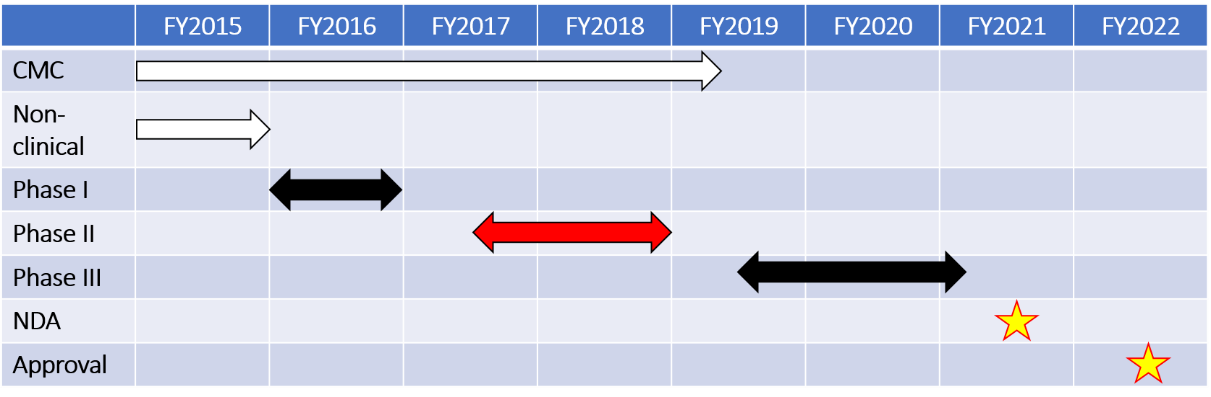 以下のように実用化までのロードマップを作成し、説明して下さい。その際、本研究提案が全体のどこに該当するか、また、企業等の連携先との役割分担も分かるように工夫してください。　なお、記載例の図は削除して下さい。（記載例）３．研究概要３．研究概要３．研究概要試験名（１）単回経口投与毒性試験（２）○○モデルマウスでの有効性試験（１）単回経口投与毒性試験（２）○○モデルマウスでの有効性試験開発相非臨床　薬理試験　薬物動態試験　毒性試験　装置設計・改良　品質・安全性評価　有効性評価　性能・機能評価その他（　　　　　）非臨床　薬理試験　薬物動態試験　毒性試験　装置設計・改良　品質・安全性評価　有効性評価　性能・機能評価その他（　　　　　）応募するシーズの対象疾患・症状とその頻度について例）・○○疾患の○○症状（国内○○万人、世界○○万人、根拠：○○ジャーナル（２０１７年○号）文献名：○○○○○○○○）例）・○○疾患の○○症状（国内○○万人、世界○○万人、根拠：○○ジャーナル（２０１７年○号）文献名：○○○○○○○○）疾患分類※複数選択可精神　神経　眼　耳鼻咽喉　歯　呼吸器　循環器消化器系　腎　泌尿器系　生殖器系　血液　筋・骨格　皮膚　免疫　内分泌・代謝　　感染　疼痛　小児　がん（種類：　　　　）　その他（　　　　　）精神　神経　眼　耳鼻咽喉　歯　呼吸器　循環器消化器系　腎　泌尿器系　生殖器系　血液　筋・骨格　皮膚　免疫　内分泌・代謝　　感染　疼痛　小児　がん（種類：　　　　）　その他（　　　　　）各試験の概要※実施期間を含む試験デザイン、評価、解析等について簡潔に記載（１）XXX 試験ラット（N=xx）を用いて・・で合成された△△について、～投与によって□□を検証する。投与量は・・・、△△期間は～週、○○期間は～週である。評価項目は～及び・・、解析は・・・。（１）XXX 試験ラット（N=xx）を用いて・・で合成された△△について、～投与によって□□を検証する。投与量は・・・、△△期間は～週、○○期間は～週である。評価項目は～及び・・、解析は・・・。生命倫理・安全管理に関する体制〇〇〇〇〇〇〇〇〇〇〇〇〇〇〇〇〇〇〇〇〇〇〇〇〇〇〇〇〇〇〇〇想定する効能・効果等を目的とした場合、提案する研究計画が妥当と考える理由〇〇〇〇〇〇〇〇〇〇〇〇〇〇〇〇〇〇〇〇〇〇〇〇〇〇〇〇〇〇〇〇試験デザイン（群設定、目標例数等）の設定根拠、統計学的な裏付け（２）○○モデルマウスでの有効性試験○○○を対象とした研究において～であったため、X段階の投与群を設定した。投与量の設定については、先行する・・・試験結果が△△であったため～と設定した。（２）○○モデルマウスでの有効性試験○○○を対象とした研究において～であったため、X段階の投与群を設定した。投与量の設定については、先行する・・・試験結果が△△であったため～と設定した。本研究で実施する試験と関連する臨床研究の実施状況関連する臨床研究の実施　有　無有の場合、具体的な内容：〇〇〇〇〇〇〇〇〇〇〇〇〇〇〇〇関連する臨床研究の実施　有　無有の場合、具体的な内容：〇〇〇〇〇〇〇〇〇〇〇〇〇〇〇〇４．企業連携について４．企業連携について４．企業連携について企業連携の有無有　無有の場合の連携先企業の名称：無の場合、連携に向けた具体的な計画を研究計画、ロードマップ等に記載してください有　無有の場合の連携先企業の名称：無の場合、連携に向けた具体的な計画を研究計画、ロードマップ等に記載してください企業等からの技術協力有　予定有　無特記事項：有　予定有　無特記事項：試験実施上の連携状況【①治験薬等の管理、提供】有　無　非該当特記事項：【②安全性情報等の管理、提供、当局対応等】有　無　非該当特記事項：【③その他の連携内容】【①治験薬等の管理、提供】有　無　非該当特記事項：【②安全性情報等の管理、提供、当局対応等】有　無　非該当特記事項：【③その他の連携内容】資金面等での協力（人件費、物品費、研究開発費の他、施設設備等での貢献等を含む）有　無特記事項：有　無特記事項：製造販売を担当する企業への導出に関する交渉状況有（内諾含）　交渉中　交渉予定　未定/予定無根拠となる文書等　有　無　※有る場合は添付（別添⑤）
文書名：〇〇〇〇〇〇〇〇①有（内諾含）の場合、具体的な内容・条件②交渉中、交渉予定の場合、状況③未定/予定無の場合、今後の方針　上記で該当するケースについて、詳細を記載してください。〇〇〇〇〇〇〇〇有（内諾含）　交渉中　交渉予定　未定/予定無根拠となる文書等　有　無　※有る場合は添付（別添⑤）
文書名：〇〇〇〇〇〇〇〇①有（内諾含）の場合、具体的な内容・条件②交渉中、交渉予定の場合、状況③未定/予定無の場合、今後の方針　上記で該当するケースについて、詳細を記載してください。〇〇〇〇〇〇〇〇事業化に向けた計画①対象・提供価値：本研究開発の対象（対象疾患・患者等）と、その対象に提供する価値（有効性・効果）を記載してください。②市場規模・売上げ計画本研究開発が対象とする市場規模（日本・世界）および売上げ計画（日本・世界）を記述してください。③事業化に向けた取組および計画事業化に向けた取組および計画（開発（非臨床・治験・薬事等）、特許網構築、製造体制構築、販売体制構築）を記述してください。④研究開発の将来展望本研究開発により将来実現することが期待される、新たな医療価値の創出（アプリケーションの拡大等）、科学技術イノベーション創出、新産業創出、社会貢献、知的財産の取得・活用等を想定しうる範囲で記述してください。⑤リスク内部環境・外部環境を含めたリスクを記述してください。①対象・提供価値：本研究開発の対象（対象疾患・患者等）と、その対象に提供する価値（有効性・効果）を記載してください。②市場規模・売上げ計画本研究開発が対象とする市場規模（日本・世界）および売上げ計画（日本・世界）を記述してください。③事業化に向けた取組および計画事業化に向けた取組および計画（開発（非臨床・治験・薬事等）、特許網構築、製造体制構築、販売体制構築）を記述してください。④研究開発の将来展望本研究開発により将来実現することが期待される、新たな医療価値の創出（アプリケーションの拡大等）、科学技術イノベーション創出、新産業創出、社会貢献、知的財産の取得・活用等を想定しうる範囲で記述してください。⑤リスク内部環境・外部環境を含めたリスクを記述してください。企業連携、導出に関する各種書類の有無上記「４．企業連携」に関する各項目の根拠となる各種書類（例、共同研究契約書、特許実施許諾契約書等）有　無　※有る場合は添付（別添⑤）上記「４．企業連携」に関する各項目の根拠となる各種書類（例、共同研究契約書、特許実施許諾契約書等）有　無　※有る場合は添付（別添⑤）５．橋渡し研究支援機関及び連携する臨床研究中核病院、がんゲノム医療中核拠点病院の活用・支援の希望調査５．橋渡し研究支援機関及び連携する臨床研究中核病院、がんゲノム医療中核拠点病院の活用・支援の希望調査５．橋渡し研究支援機関及び連携する臨床研究中核病院、がんゲノム医療中核拠点病院の活用・支援の希望調査プロジェクトマネジメント支援　有　活用予定　無　未定　非該当
具体的な体制、実施方法：〇〇〇〇〇〇※数行以内で簡潔に記載して下さい。※「無」とした場合でも体制・方法を記載して下さい。支援　有　活用予定　無　未定　非該当
具体的な体制、実施方法：〇〇〇〇〇〇※数行以内で簡潔に記載して下さい。※「無」とした場合でも体制・方法を記載して下さい。知財戦略・調査支援　有　活用予定　無　未定　非該当
具体的な体制、実施方法：支援　有　活用予定　無　未定　非該当
具体的な体制、実施方法：CMC検討支援　有　活用予定　無　未定　非該当
具体的な体制、実施方法：支援　有　活用予定　無　未定　非該当
具体的な体制、実施方法：非臨床試験の計画・実施・評価支援　有　活用予定　無　未定　非該当
具体的な体制、実施方法：支援　有　活用予定　無　未定　非該当
具体的な体制、実施方法：試験物製造支援　有　活用予定　無　未定　非該当
具体的な体制、実施方法：支援　有　活用予定　無　未定　非該当
具体的な体制、実施方法：企業交渉・連携構築支援　有　活用予定　無　未定　非該当
具体的な体制、実施方法：支援　有　活用予定　無　未定　非該当
具体的な体制、実施方法：文書作成（各種申請書・契約等）支援　有　活用予定　無　未定　非該当
具体的な体制、実施方法：支援　有　活用予定　無　未定　非該当
具体的な体制、実施方法：開発・薬事対応支援　有　活用予定　無　未定　非該当
具体的な体制、実施方法：支援　有　活用予定　無　未定　非該当
具体的な体制、実施方法：プロトコールの作成支援　有　活用予定　無　未定　非該当
具体的な体制、実施方法：支援　有　活用予定　無　未定　非該当
具体的な体制、実施方法：その他（〇〇〇）支援　有　活用予定　無　未定　非該当
具体的な体制、実施方法：支援　有　活用予定　無　未定　非該当
具体的な体制、実施方法：その他（〇〇〇）支援　有　活用予定　無　未定　非該当
具体的な体制、実施方法：支援　有　活用予定　無　未定　非該当
具体的な体制、実施方法：６．応募までに取得済のデータについて６．応募までに取得済のデータについて６．応募までに取得済のデータについて非臨床試験の充足性※応募までに完了又は開始している非臨床試験があれば試験名と完了（予定）年月を記載完了している非臨床試験（完了年月）〇〇〇〇〇〇〇〇〇〇〇〇〇〇試験（20xx年xx月）〇〇〇〇〇〇〇〇〇〇〇〇〇〇試験（20xx年xx月）実施中の非臨床試験名（完了予定年月）〇〇〇〇〇〇〇〇〇〇〇〇〇〇試験（20xx年xx月）完了している非臨床試験（完了年月）〇〇〇〇〇〇〇〇〇〇〇〇〇〇試験（20xx年xx月）〇〇〇〇〇〇〇〇〇〇〇〇〇〇試験（20xx年xx月）実施中の非臨床試験名（完了予定年月）〇〇〇〇〇〇〇〇〇〇〇〇〇〇試験（20xx年xx月）CMCに関する検討の充足性あるいは基本要件への適合性対応状況（該当する場合）〇〇〇〇〇〇〇〇〇〇〇〇〇〇〇〇〇〇〇〇〇〇〇〇〇〇〇〇〇〇〇〇その他に取得している特筆すべき主なデータ〇〇〇〇〇〇〇〇〇〇〇〇〇〇〇〇〇〇〇〇〇〇〇〇〇〇〇〇〇〇〇〇非臨床試験データ等より臨床試験実施に当たり見出された課題と対応〇〇〇〇〇〇〇〇〇〇〇〇〇〇〇〇〇〇〇〇〇〇〇〇〇〇〇〇〇〇〇〇７．PMDAレギュラトリーサイエンス（RS）戦略相談等の活用について７．PMDAレギュラトリーサイエンス（RS）戦略相談等の活用について７．PMDAレギュラトリーサイエンス（RS）戦略相談等の活用についてRS戦略相談の実施状況事前面談実施　対面助言実施　未実施/今後予定
実施日（研究期間1年の場合は実施予定年月）：非臨床試験の充足性〇〇年○○月○○日治験薬等の品質・規格〇〇年○○月○○日治験デザイン〇〇年○○月○○日
　対面助言記録添付有（別添④）　無
　事前面談実施　対面助言実施　未実施/今後予定
実施日（研究期間1年の場合は実施予定年月）：非臨床試験の充足性〇〇年○○月○○日治験薬等の品質・規格〇〇年○○月○○日治験デザイン〇〇年○○月○○日
　対面助言記録添付有（別添④）　無
　RS戦略相談以外の相談区分の利用状況該当　非該当
該当する場合、その概要：該当　非該当
該当する場合、その概要：各種面談結果の概要〇〇〇〇〇〇〇〇〇〇〇〇〇〇〇〇〇〇〇〇〇〇〇〇〇〇〇〇〇〇〇〇